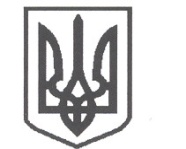 УКРАЇНАСРІБНЯНСЬКА СЕЛИЩНА РАДАЧЕРНІГІВСЬКОЇ ОБЛАСТІВИКОНАВЧИЙ КОМІТЕТРІШЕННЯ19 лютого 2021 року     					                 			№ 66смт СрібнеПро розгляд заяви  гр. ТОВСТУХИ Л.А.,жительки вул. Козацька 2,  с.Сокиринці,Срібнянського району, Чернігівської областіРозглянувши заяву гр. ТОВСТУХИ Любов Анатоліївни,  жительки          вул. Козацька 2,  с.Сокиринці, Срібнянського району, Чернігівської області та матеріали, подані до виконкому, про надання матеріальної допомоги на покриття матеріальної шкоди від пожежі, керуючись    ст. 34 Закону України «Про місцеве самоврядування в Україні» у рамках виконання Програми «Турбота» на 2021 -2026 роки, затвердженої рішенням тридцять шостої сесії сьомого скликання Срібнянської селищної ради від 13 жовтня 2020 року, виконавчий комітет селищної ради вирішив:Надати матеріальну допомогу на покриття матеріальної шкоди від пожежі ТОВСТУСІ Любов Анатоліївні,  жительці вул. Козацька 2,  с.Сокиринці, Срібнянського району, Чернігівської області в розмірі – 2000  (дві тисячі) грн.Відділу   бухгалтерського   обліку   та   звітності   провести   виплатуодноразової грошової допомоги гр. ТОВСТУСІ Любов Анатоліївні  у розмірах згідно з п. 1  цього рішення.Контроль  за   виконанням  цього   рішення  покласти  на  керуючого справами (секретаря) виконавчого комітету І.ГЛЮЗО.Селищний голова						О.ПАНЧЕНКО